Invitation Letters for International VisitorsThe Department of State accepts invitation letters written by students as a supplemental document for their visitors to apply for a visa to come to the U.S. You do not need a separate support letter from ISSS in order to invite a family member to visit the United States.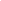 For your convenience, we have prepared a template to help you craft your invitation letter. In addition to the letter, please consider providing your visitor with the following documents for their visa interview:Copy of your passportCopy of your I-20Copy of your I-94Copy of visa stampCopy of enrollment verification from the University of Pennsylvania’s RegistrarVisitors must be able to provide financial support for their visit.Please note that ISSS is unable to influence the Department of State visa interview process or wait times.Scroll to template [DATE][Name and Address of Embassy/Consulate
where your visitor will apply (find the address at https://www.usembassy.gov)] Dear Officer:  My name is [YOUR NAME]. I am a [GRADUATE/UNDERGRADUATE] student at the University of Pennsylvania’s [YOUR SCHOOL] in F-1 status from [I-20 START DATE] to [I-20 END DATE]. **If you are on post-completion OPT: I am sponsored by the University of Pennsylvania in F-1 status on OPT from [EAD START DATE] to [EAD END DATE]. I am writing this letter to inform you that I have invited the following family members to visit me in the United States from [DATE] to [DATE]. The purpose of their visit is [[PURPOSE – e.g., so that they can attend my commencement ceremony on [DATE]]. Your consideration of this request is greatly appreciated. Sincerely,  [YOUR SIGNATURE][PRINT YOUR FULL NAME HERE]Name:Relationship to StudentDate of Birth